Projekt „INNOES - program grantowy na rzecz innowacji społecznych w obszarze dostępności”współfinansowany ze środków Europejskiego Funduszu Społecznego na podstawie Umowy o dofinansowanie nr POWR.04.01.00-00-ID13/19 z dnia 15.10.2019realizowany w ramach Programu Operacyjnego Wiedza Edukacja Rozwój 2014 - 2020OŚ PRIORYTETOWA IV. INNOWACJE SPOŁECZNE I WSPÓŁPRACA PONADNARODOWA DZIAŁANIE 4.1 – INNOWACJE SPOŁECZNEFormularz zgłoszeniowy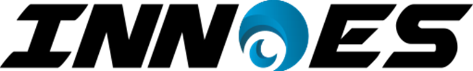 program grantowy na rzecz innowacji społecznych 
w obszarze dostępnościDODATKOWE POTRZEBY W ZWIĄZKU Z UDZIAŁEM W SPOTKANIU (np. tłumacz języka migowego)*• Tak (proszę wpisać) ....................................................................................................................• Nie dotyczy*Proszę zaznaczyć właściweMiejsce i data spotkaniaSpotkanie on – line 29.07.2021 r, godz. 10:00Imię i nazwiskoDane kontaktowe(telefon/e-mail)Nazwa organizacji i dane teleadresowe 
(jeśli dotyczy)Jestem zainteresowana/y złożeniem fiszki na innowacyjne rozwiązanie na rzecz osób starszych (OS)/ osób z niepełnosprawnościami (ON)□ OS□ ON